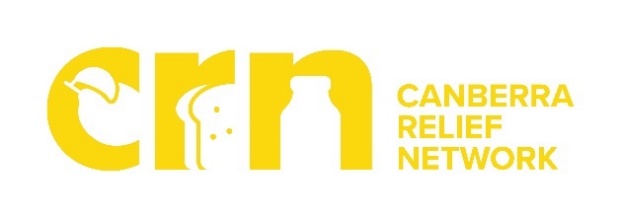 您需要食品救济吗？堪培拉救济网络（Canberra Relief Network）是首都领地（ACT）各处的社区伙伴联合发起的一项计划，在COVID-19疫情期间协同努力，响应人们寻求实际帮助和转介的请求。堪培拉救济网络旨在为首都领地的个人和家庭提供食品、个人和家庭卫生必需品。此项援助面向所有遭遇财务困难的人，包括那些直接受到当前危机经济影响的人。想报名注册让堪培拉救济网络对您家予以援助，请致电1800 43 11 33或访问www.canberrarelief.com.au本计划由首都领地政府赞助。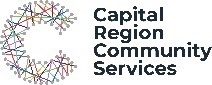 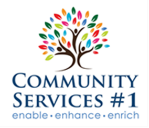 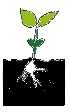 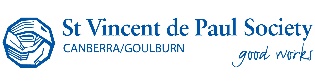 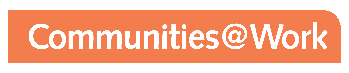 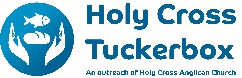 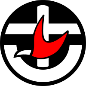 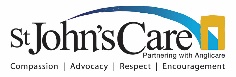 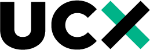 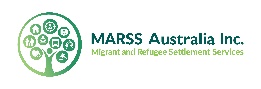 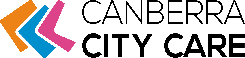 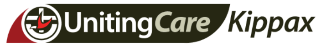 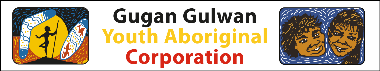 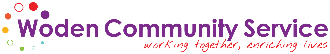 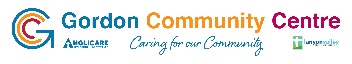 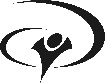 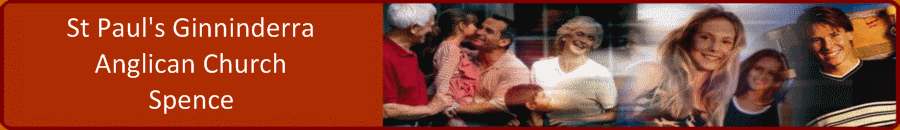 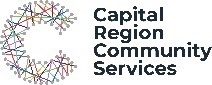 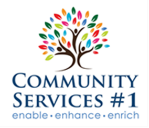 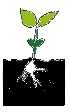 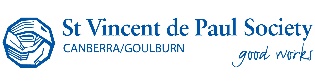 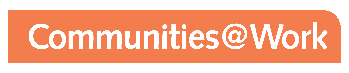 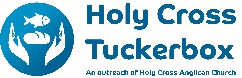 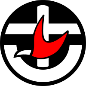 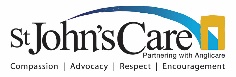 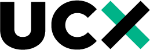 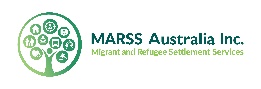 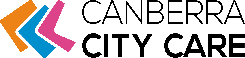 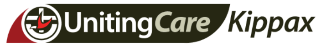 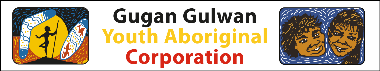 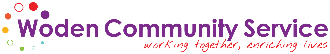 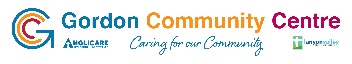 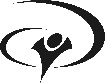 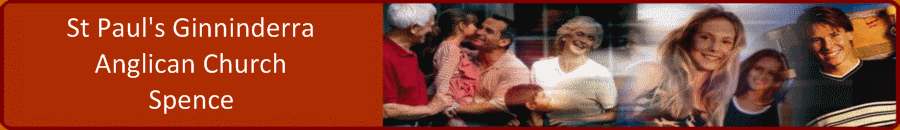 